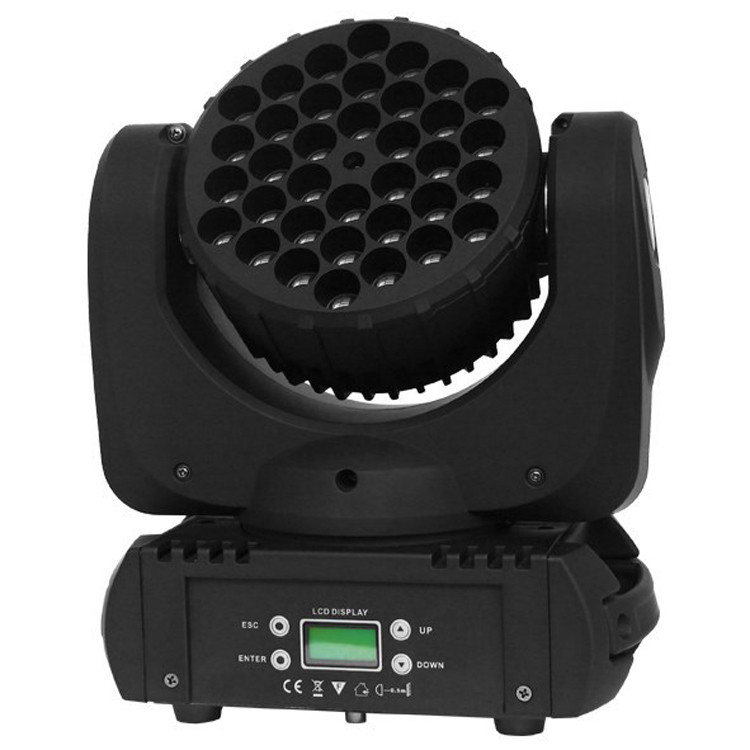 Оптика и источник светаИсточник питания: AC100V-240VЧастота: 50 Гц-60 ГцОбщая мощность: 150 ВтИсточник света: 36 шт светодиодов 3 Вт (R6, G12, B12,W6) или (8R, 10G, 10B, 8W) опционально.Мощность источника света: 100 ВтСредний срок службы: 2000 часовКаналы управления: 16 каналовПоворот/наклон: 540°/ 270°Разъем: вход IECСертификация: CE, RoHSКомплектация и вес1x Кронштейн «Omega», для быстрой установки3-пиновый или 5- пиновый разъемы (опция)Вес нетто: 6 КГ